Childcare Support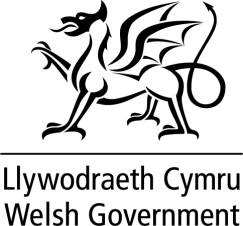 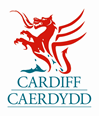 Grant, Grant A (April 2021-March 2022)Details of Application OrganisationPlease give us a brief overview of your organisation (including any schools you serve)Please provide details of the nature of your service:Please detail as appropriate(Grant A) Please provide details of the forced closure together with:a copy of the advice received from Public Health Wales/Environmental Health/Test Track not to continue providing services while the household member is isolating (Childminder) or evidence that the setting was advised to close due to close proximity (Sessional Care/Playgroups) along with the reason the setting had to close e.g. both members of staff were self-isolating at the same time.NB: Applications submitted for Grant A without this evidence will be rejected, and funding will NOT be providedHow many booked childcare places will be lost due to the closure of the Nursery/Room/Childminder Setting? (Grant A)Please submit copies of notification forwarded to CIW detailing closure and re-opening (Grant A) Applicant Declaration & SignatureIf funding is approved, please pay the grant into the following bank account:By signing this declaration, I confirm the accuracy of this application; that I have read, understood and accepted the Guidelines and Terms and Conditions; that this funding will only be used for the purposes outlined in this application and that failure to do so will result in the funding being repaid.Please return your completed application to the following Email address:Childcarebusinesssupport@cardiff.gov.ukChildcare Business Support, The Conference Centre, East Moors Road, Cardiff, CF24 5RR
“This form is available in Welsh / Mae’r ffurflen hon ar gael yn Gymraeg”OrganisationElectoral WardAddressPostcodeEmailTelephoneWebsiteLegal StatusFull Day CareYes/NoSessional Care Cylch, PlaygroupYes/No Breakfast ClubYes/NoAfter School ClubYes/NoHoliday Club Yes/NoTotal number of sessions per week offeredFull time sessionsPart time sessionsTotal Number of Days missedPlease confirm:Please confirm:The organisation has registered with the Dewis Cymru and information will be kept up to dateGrant AAll appropriate authorities have been informed of any applicable changes to our servicesGrant AI have enclosed authentic copies of the following documents:I have enclosed authentic copies of the following documents:Legal governing document (Constitution, Certificate of Incorporation, etc.)Grant ACIW Registration Certificate (or evidence of commencement of registration process)Grant ALetter or email from Public Health Wales/Environmental Health, Test, Trace Protect advising setting to closure during isolating period Grant ACopy of CIW notification of closure and re-openingGrant AConfirmation that details of booked childcare places are accurate and up to date Grant AScan/copy of redacted booking register includes details of full time and part time bookings in full day care settings claimed for and are accurate and up to date Grant AConfirmation that parents have not been charged for the duration of the closure and confirm that all affected parents have received a copy of the template letter supplied by Local AuthorityGrant AI have kept:I have kept:A copy of this application for referenceGrant AAccount Name:  Sort Code:  Account Number:Main Contact: Position:Signed:Date: